Проект «Горячий лед Кузнецка!»Руководитель проекта:Федяев Александр Константинович, директор МАУ ДО «ДЮСШ №5»Координатор проекта: Огурцова Татьяна Михайловна,Заместитель директора по учебно-воспитательной работе МАУ ДО «ДЮСШ №5»г. Новокузнецк, 2022г.Цель проекта:  организация спортивно- массовых мероприятий в зимнее время для детей и подростков,  пропаганда зимних видов спорта, семейных ценностей и здорового образа жизни.Задачи проекта:-создание условий для обучения катанию на коньках детей, начиная с 5 летнего возраста;-популяризация у  детей и подростков ценностей физической культуры и зимних видов спорта;- формирование  навыков и стереотипов здорового образа жизни, развитие  двигательных способностей и устойчивого интереса к подвижным играм, спортивным упражнениям на открытом воздухе, закаливание организма детей;-создание условий для семейного досуга в зимнее время года.Обоснование актуальности и социальной значимости проектаШаговая доступность Детско-юношеской спортивной школы №5 по отношению к образовательным учреждениям  Кузнецкого района позволяет наладить сотрудничество и организовать занятия физической культурой и спортом большого количество детей (рис.1)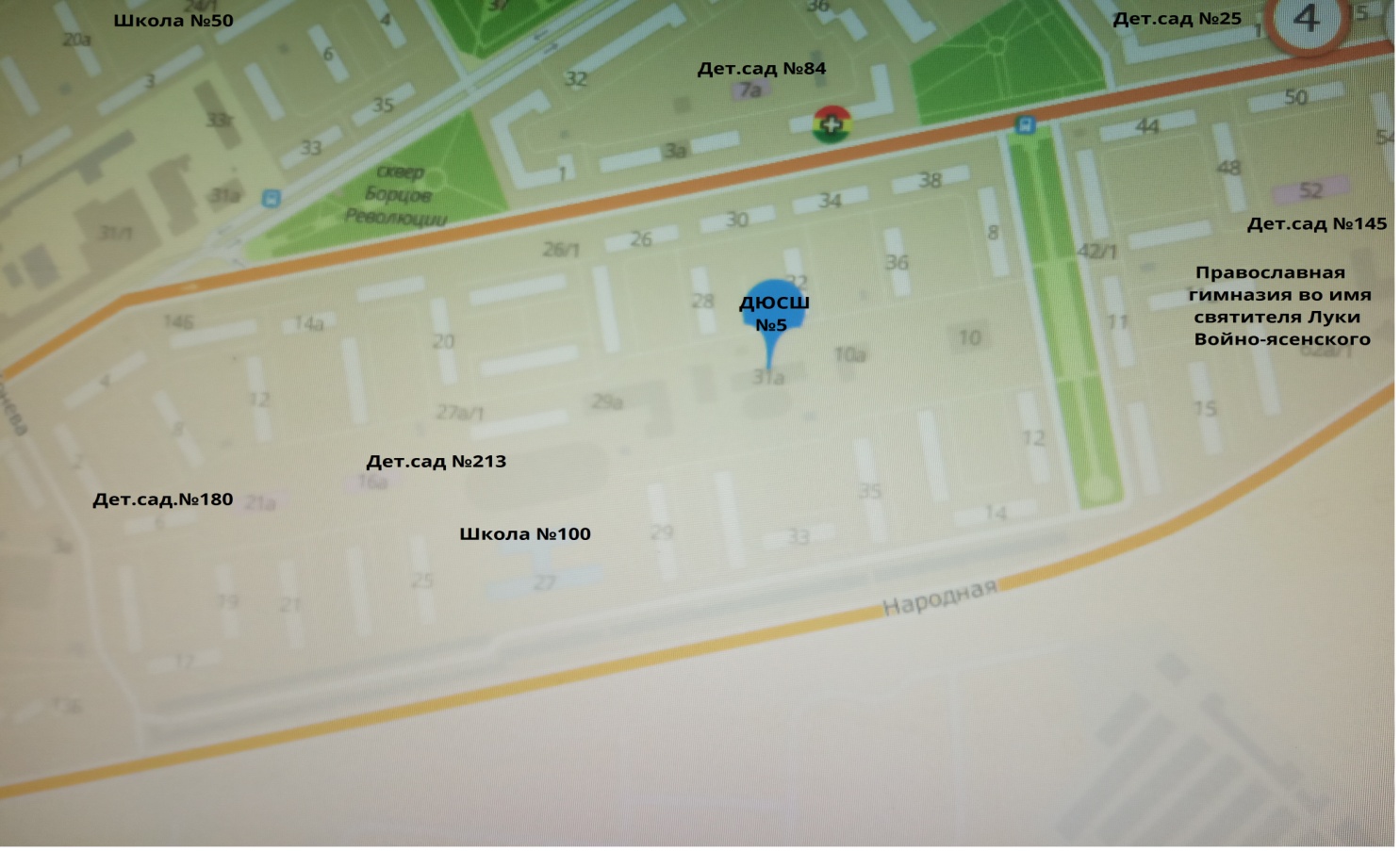 Рис.1. Размещение образовательных учреждений вблизи МАУ ДО «ДЮСШ №5».В Кузнецком районе города Новокузнецка проживает около 30 000 жителей, 6 000 из них - это дети и подростки дошкольного и школьного возраста. В Кузнецком районе нет больших спортивных объектов, где могли бы в шаговой доступности заниматься спортом и физкультурой дети и подростки, поэтому заливка катка на территории спортивной школы способствует привлечению на массовые катания ежегодно около 3 000 жителей района. Это помогает активизировать физкультурно-оздоровительное воспитание детей и популяризировать занятия зимними видами спорта в Кузнецком районе. Многие спортивные залы, стадионы и дворцы спорта в городе Новокузнецке закрыты для массового посещения в связи с угрозой распространения новой коронавирусной инфекции, а ледовый каток на открытой площадке позволяет заниматься спортом и активным отдыхом в зимнее время с соблюдением всех мер безопасности. Проект «Горячий лед Кузнецка!» направлен на благоустройство ледового катка, а также прилегающей территории.Проблемы, на решение которых направлен проект:- проблемы охраны и укрепления здоровья подрастающего поколения, их социализацию и формирование основ здорового образа жизни;-повышение эффективности физкультурно-оздоровительной работы в Кузнецком районе города Новокузнецка;- создание условий для обучения катания на коньках, в том числе детей дошкольного возраста;- создание комфортных эстетических условий для активного семейного зимнего отдыха.Сроки реализации проекта: ежегодно с ноября по март месяцы.Рабочий план реализации проекта:Информация о деятельности организации-заявителяМуниципальное автономное учреждение дополнительного образования «Детско-юношеская спортивная школа №5» г. Новокузнецка основана 1.09.1980 года. Создание воспитательной и развивающей среды для развития физически здоровой личности - является главной в деятельности педагогического коллектива школы. Кроме того, ДЮСШ №5, являясь частью социума, частью общественной жизни Кузнецкого района, распространяет идею сохранения и укрепления здоровья обучающихся образовательных учреждений разного вида. Наше учреждение является единственным в Кузнецком районе учреждением дополнительного образования физкультурно-спортивной направленности. Ежегодно в спортивной школе занимаются более 1000 детей и подростов в возрасте от 4 до 18 лет. За 42 года  работы учреждение обучило около 40 000 детей.Описание ледового каткаКомплексная спортивная площадка была построена в  2004 году на территории МАУ ДО «ДЮСШ №5» в Кузнецком районе города Новокузнецка Кемеровской области, благодаря грантовой поддержке компании РУСАЛ и в 2014 году была проведана её реконструкция. В зимний период с ноября по март на площадке заливается каток. Детско-юношеская спортивная школа №5 расположена вблизи жилых домов, образовательных и дошкольных учреждений, что дает возможность использовать комплексную спортивную площадку в полной мере. В зимний период работает ледовый каток, ежедневно его посещают  50-100 человек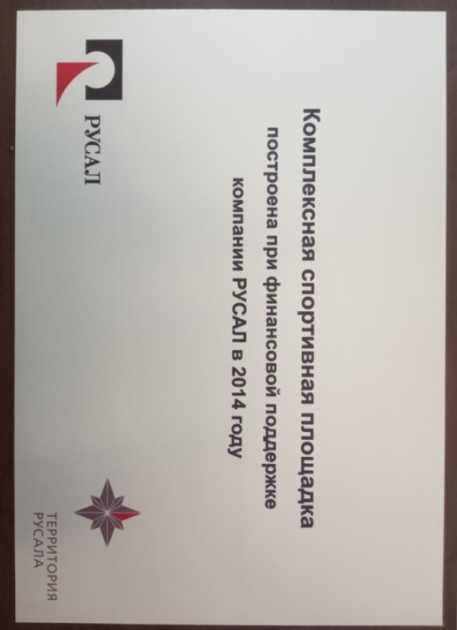 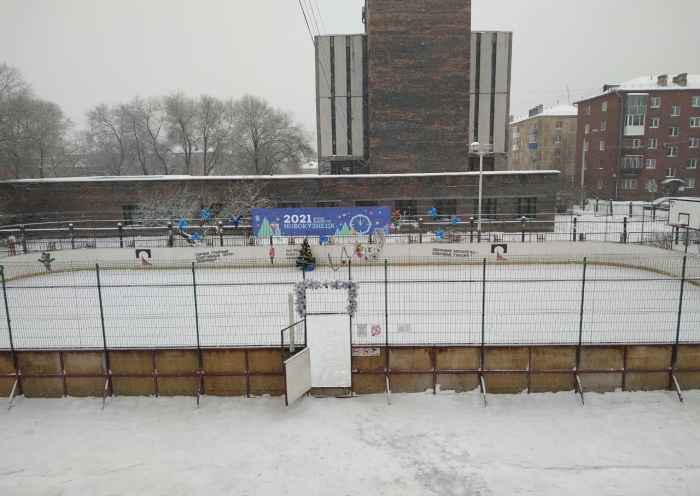 МАУ ДО «ДЮСШ №5» не раз была отмечена благодарственными письмами, грамотами и дипломами за организацию работы на ледовом катке:Для организации массового катания на ледовом катке созданы следующие условия:Ежедневно проводится очистка катка и близлежащей территории от снега и заливка льда. Имеется снегоуборочная машина;Массовое катание осуществляется при музыкальном сопровождении (радио);Для безопасного катания каток освещается 4 прожекторами, поэтому катание проводится до 20:00 часов, ведется видеонаблюдение, осуществляется дежурство по катку;Отдохнуть, и согреться посетителям ледового катка можно в теплом помещении, где установлен кофейный аппарат, воздух очищается рециркулятором, имеются скамейки,  огнетушитель, аптечка и тревожная кнопка вызова наряда полиции;Доброжелательный персонал проводит температурный контроль всех посетителей катка, консультируют по правилам поведения при массовом катании, помогают правильно надеть коньки и ухаживать за ними после катания;Для информирования посетителей оформлен стенд, на котором размещена информация о том, как правильно выбрать коньки, каких зашнуровать, как безопасно  падать и с чего стоит начинать обучение катанию на коньках. Также размещена информация по пожарной безопасности;Осуществляется прокат коньков и их заточка (при необходимости);Коньки ежедневно обрабатываются дезинфицирующим раствором, проводится сушка коньков и их и ремонт по мере необходимости.Режим работы катка:12:00 до 14:00 ч. – каток открыт для обучения катанию на коньках детей дошкольного и младшего школьного возраста.14:00 до 15:00 –  проводятся массовые катания.15:00 до 16:00 – проведение спортивно-массовых мероприятий на льду, либо проведение учебных (тренировочных) занятий.16:00 до 20:00 – массовые катания для всех желающих.Реализация проекта позволит нам:- использовать прилегающую территорию для организации спортивной работы с детьми  с 5-ти лет  до 14 лет;- привлечь на каток родителей с детьми дошкольного возраста;-создать интересное, комфортное и эстетически приятное место в Кузнецком районе для активного отдыха  для  семей с детьми.Информация о команде проектаВ реализации проекта «Все на каток!» мы планируем привлечь следующих сотрудников МАУ ДО «ДЮСШ №5»:Смета бюджета:Комментарий к бюджету:Многие семьи не имеют финансовой возможности для приобретения собственных коньков, особенно если в семье несколько детей, поэтому  необходимо организовать прокат коньков. Коньки ежегодно обновляются и ремонтируются, но на данный момент уже требуется  замена данного инвентаря. С целью обучения катанию детей на коньках, мы планируем приобрести помощника - фигуриста «Пингвин» и опоры для катания на коньках.Для информационного обеспечения, контроля времени и температурного режима, трансляции объявлений и полезной информации требуется электронное табло. С целью создания эстетически приятной атмосферы и новогоднего настроения планируется установка елки с игрушками и новогодней  иллюминации.Для заливки катка необходим шланг, а для очистки катка от снега – скребки.Для проведения мероприятий, которые указаны в плане работы реализации проекта, требуется закупка спортивного инвентаря: женских и мужских коньков,  хоккейные ворота, клюшки для флорбола,  грамот и призов для участников мероприятий.В связи с тем, что на ледовый каток приходят дети с родителями, мы планируем установить фотозону и баннер, чтобы каждый желающий мог сделать интересное фото на память.Ожидаемые результаты по проекту:В ходе реализации проекта планируем:- Увеличение количества посетителей катка с 3 000 до 3 500 человек;- Привлечение к регулярным занятиям зимними видами спорта широких слоев населения, в частности детей дошкольного возраста и их родителей;- Оздоровление социума в целом. Под этим следует понимать не только прямое укрепление здоровья, но и образ жизни, направленный на формирование способности организма противостоять всевозможным инфекциям, в том числе и новой коронавирусной инфекции;- Увеличение количества до семи спортивно-массовых мероприятий, проводимых на ледовом катке МАУ ДО «ДЮСШ №5»;- Улучшение условий организации семейного досуга жителей Кузнецкого района;- Развитие у молодежи двигательных способностей и устойчивого интереса к подвижным играм и спортивным упражнениям на открытом воздухе в зимнее время года;- Традиционное участие в городском смотре-конкурсе на лучшее новогоднее оформление спортивного плоскостного сооружения в городе Новокузнецке.-Участие в XXIV Кузбасской выставке-ярмарке «Образование. Карьера.» по обобщению опыта работы ДЮСШ №5 в зимний период;- Создание видео-презентации «Все на каток!» для трансляции на информационных экранах образовательных учреждений Кузнецкого района;-  Написание статьи об итогах реализации проекта «Горячий лёд Кузнецка!»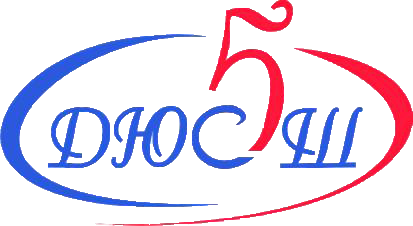 Муниципальное автономное учреждение дополнительного образования«Детско-юношеская спортивная школа №5»Новокузнецкого городского округаНаименование мероприятияСроки начала и окончанияОписание мероприятия, итогиКатегория участниковКатегория участниковОрганизационные мероприятияОрганизационные мероприятияОрганизационные мероприятияОрганизационные мероприятияОрганизационные мероприятияПодготовка к реализации проекта.Октябрь-ноябрьежегодноРабота над документацией проекта, создание рабочей группыРабочая группа МАУ ДО «ДЮСШ №5».Рабочая группа МАУ ДО «ДЮСШ №5».Закупка инвентаря.Октябрь-ноябрьежегодноЗакупка необходимого оборудования и спорт-инвентаря. Подготовка снегоуборочной машины, инвентаря (лопаты, скребки, шланг поливочный)Рабочая группа и работники МАУ ДО «ДЮСШ №5».Рабочая группа и работники МАУ ДО «ДЮСШ №5».Мероприятия по вводу катка в эксплуатацию.01-16 ноябряежегодноЗаливка катка, оформление катка и прилегающей территории.Рабочая группа и работники МАУ ДО «ДЮСШ №5».Рабочая группа и работники МАУ ДО «ДЮСШ №5».4. Массовые катания на коньках4. Массовые катания на коньках4. Массовые катания на коньках4. Массовые катания на коньках4. Массовые катания на конькахОбучение и катание на конькахежедневноОбучение детей катанию на коньках с использованием поддерживающих устройствПедагоги- организаторы, тренеры- преподавателиПедагоги- организаторы, тренеры- преподаватели3.Спортивно - массовые мероприятия3.Спортивно - массовые мероприятия3.Спортивно - массовые мероприятия3.Спортивно - массовые мероприятия3.Спортивно - массовые мероприятия«На встречу зиме с коньками в руке!», торжественное открытие катка в Кузнецком районе г. Новокузнецка по адресу ул. Народная, д.31 А.Ноябрь 2021 г.Праздничное театрализовано-спортивное мероприятие, посвященное открытию зимнего сезона, состоит из следующих этапов:-Вступительные слова директора ДЮСШ №5 и приглашенных гостей из Администрации Кузнецкого района;-знакомство с участниками, формирование команд; -Участие команд в эстафетах: «Эх, прокачу!» с использованием сноутюбингов, «Снежный бой», «Наша игра- флорбол»; «Готовимся к зиме»;-Подведение итогов, награждение;-Чаепитие.Праздничное театрализовано-спортивное мероприятие, посвященное открытию зимнего сезона, состоит из следующих этапов:-Вступительные слова директора ДЮСШ №5 и приглашенных гостей из Администрации Кузнецкого района;-знакомство с участниками, формирование команд; -Участие команд в эстафетах: «Эх, прокачу!» с использованием сноутюбингов, «Снежный бой», «Наша игра- флорбол»; «Готовимся к зиме»;-Подведение итогов, награждение;-Чаепитие.Учащиеся Образовательных учреждений  и жители Кузнецкого района.Проведение учебных (тренировочных) занятий спортсменов ДЮСШ №5.Декабрь -март Учебные (тренировочные) занятия по общей физической подготовке, в соответствии с дополнительными общеобразовательными программамиУчебные (тренировочные) занятия по общей физической подготовке, в соответствии с дополнительными общеобразовательными программамиУчащиеся МАУ ДО «ДЮСШ №5».«В новый год со спортом!», театрализованное спортивно-массовое мероприятие на катке, посвященное празднованию Нового года.Декабрь 2021Театрализованное спортивно-массовое мероприятие на катке, посвященное празднованию Нового года, состоит из следующих этапов:-Вводная часть, знакомство с участниками;-Прохождение эстафет: «Веселый конькобежный спорт», «Необычный хоккей», «Танцевальный марафон»; «Футбол на льду», «Настоящая команда!»;-Подведение итогов, вручение призов и подарков.Театрализованное спортивно-массовое мероприятие на катке, посвященное празднованию Нового года, состоит из следующих этапов:-Вводная часть, знакомство с участниками;-Прохождение эстафет: «Веселый конькобежный спорт», «Необычный хоккей», «Танцевальный марафон»; «Футбол на льду», «Настоящая команда!»;-Подведение итогов, вручение призов и подарков.Дети 8-9 лет«Рождественские забавы - в поисках Вифлеемской звезды», спортивно-массовое мероприятие на катке, посвященное празднованию Рождества Христова.Январь 2Спортивно-массовое мероприятие на катке, посвященное празднованию Рождества Христова, состоит из следующих этапов:-Знакомство с историей возникновения праздника;-Игры: «Продукты в пост»; «Наряжаем Рождественскую ель», «Погадаем!», «Катание на плюшках»; «В поисках Вифлеемской звезды;-Подведение итогов, награждение.Спортивно-массовое мероприятие на катке, посвященное празднованию Рождества Христова, состоит из следующих этапов:-Знакомство с историей возникновения праздника;-Игры: «Продукты в пост»; «Наряжаем Рождественскую ель», «Погадаем!», «Катание на плюшках»; «В поисках Вифлеемской звезды;-Подведение итогов, награждение.Дети 10-12 лет.«Быть студентом хорошо!», спортивно-массовое мероприятие в рамках Всероссийской акции «Татьянин лед» Январь Спортивно-массовое мероприятие на катке, посвященное празднованию дня Российского студенчества, состоит из следующих этапов:-Знакомство с историей возникновения праздника;-Экзаменационные испытания: «Общага, «Доверяй, но проверяй», «Пора подкрепиться», «Диско- батл с песнями», «Библиотека»;-Подведение итогов, вручение дипломов.Спортивно-массовое мероприятие на катке, посвященное празднованию дня Российского студенчества, состоит из следующих этапов:-Знакомство с историей возникновения праздника;-Экзаменационные испытания: «Общага, «Доверяй, но проверяй», «Пора подкрепиться», «Диско- батл с песнями», «Библиотека»;-Подведение итогов, вручение дипломов.Подростки 14-17 лет«Вперед! к победе!», спортивно-массовое мероприятие, посвященное празднованию дня Защитника Отечества.Февраль Спортивно-массовое мероприятие на катке, посвященное празднованию дня Защитника Отечества, состоит из следующих этапов:-Построение, равнение на флаг под гимн России и Кузбасса;Прохождение испытаний: «Общая зарядка», «Помоги одеться товарищу», «В дозор!»; «На разведку через препятствия», Перетягивание каната;-Подведение итогов, награждение.Спортивно-массовое мероприятие на катке, посвященное празднованию дня Защитника Отечества, состоит из следующих этапов:-Построение, равнение на флаг под гимн России и Кузбасса;Прохождение испытаний: «Общая зарядка», «Помоги одеться товарищу», «В дозор!»; «На разведку через препятствия», Перетягивание каната;-Подведение итогов, награждение.Мальчики и юноши 13-16 лет.«Красота спасет мир!», спортивно-массовое   мероприятие, посвященное празднованию Международного Женского дня 8 марта.Март Спортивно-массовое мероприятие на катке, посвященное празднованию Международного Женского дня 8 марта, состоит из следующих этапов:- Вводная часть, знакомство с участницами;Прохождение эстафет: «На каблуках», «Косметичка»; «Собираем букет»; «Красота спасет мир!»;-Подведение итогов, награждение, поздравление.Спортивно-массовое мероприятие на катке, посвященное празднованию Международного Женского дня 8 марта, состоит из следующих этапов:- Вводная часть, знакомство с участницами;Прохождение эстафет: «На каблуках», «Косметичка»; «Собираем букет»; «Красота спасет мир!»;-Подведение итогов, награждение, поздравление.Девочки 10-14 лет«Разгуляй, Масленица!», театрализовано-спортивное мероприятие (массовый праздник) для жителей Кузнецкого района, посвященное празднованию Масленицы и встрече весны.Театрализовано-спортивное массовое мероприятие с использованием ледового катка и всей прилегающей территории МАУ ДО «ДЮСШ №5», будут организованы различные станции, на которых все желающие смогут попробовать себя в различных зимних забавах:-хоккей в валенках на катке с использованием клюшек и ворот; перетягивание каната; бег на лыжах по пересеченной местности с использованием охотничьих лыж; «Печем блины»; «Самый меткий»; «Эх, прокачу» с использованием сноутюбингов;-лотерея (розыгрыш призов).Театрализовано-спортивное массовое мероприятие с использованием ледового катка и всей прилегающей территории МАУ ДО «ДЮСШ №5», будут организованы различные станции, на которых все желающие смогут попробовать себя в различных зимних забавах:-хоккей в валенках на катке с использованием клюшек и ворот; перетягивание каната; бег на лыжах по пересеченной местности с использованием охотничьих лыж; «Печем блины»; «Самый меткий»; «Эх, прокачу» с использованием сноутюбингов;-лотерея (розыгрыш призов).Дети и жители  Кузнецкого района.годКем награжденыНаименование награды2007Комитет по физической культуре, спорту и туризму Администрации города НовокузнецкаГрамота за образцовое содержание и отличную постановку спортивно-массовой и физкультурно-оздоровительной работы по месту жительства в зимнем сезоне 2016-2017 г.г. на спортивной площадке.2009 Коллегия администрации Кемеровской областиБлагодарственное письмо за лучшую организацию активного отдыха, оздоровление детей и молодежи в зимний период 2008-2009 г.г.2009 Администрация города НовокузнецкаДиплом победителям городского конкурса на лучшее оформление дворовых территорий в зимний период «Зимний дворик».2010 Администрация города Новокузнецка, Администрация Кузнецкого районаПочетная грамота за 1 место в районном конкурсе «Зимние фантазии».2010 Администрация города Новокузнецка, Администрация Кузнецкого районаБлагодарственное письмо за активное участие в районном конкурсе «Зимние фантазии».2018 Администрация города НовокузнецкаБлагодарственное письмо за 2 место за лучшее новогоднее оформление плоскостного спортивного сооружения «Новогодние истории».2019 Администрация города НовокузнецкаБлагодарственное письмо за 3 место в городском смотре-конкурсе за лучшее новогоднее оформление плоскостного спортивного сооружения «Вместе теплее».2020 Администрация города НовокузнецкаБлагодарственное письмо за 2 место в городском смотре-конкурсе за лучшее новогоднее оформление плоскостного спортивного сооружения «в Новый год вместе!».2021 Администрация города НовокузнецкаБлагодарственное письмо за 2 место в городском смотре-конкурсе за лучшее новогоднее оформление плоскостного спортивного сооружения «Кузбасс-время новогодних чудес».2022Администрация города НовокузнецкаПочетная грамота за 1 место в городском смотре-конкурсе за лучшее новогоднее оформление плоскостного спортивного сооружения «Кузбасс- PRO чудеса».№ п/пФИО,должностьОпыт проектной деятельностиРабота по проекту1Федяев Александр Константинович, директор МАУ ДО «ДЮСШ №5»Педагогический стаж -42 года, является руководителем 15 грантовых проектов «Территория  РУСАЛа»Руководитель проекта, консультант.2Огурцова Татьяна Михайловна, заместитель директора по УВРПедагогический стаж работы – 30 лет. Является координатором 5 грантовых проектов  «Территория  РУСАЛа».Координатор проекта3Бикулова Наталья Сергеевна, педагог-организатор, высшая квалификационная категорияПедагогический стаж работы – 16 лет. Организатор спортивно-массовых мероприятий районного, городского и областного уровней.Участник проекта4Шелихов Игорь Александрович, ремонтировщик плоскостного сооружения, заливщик каткаОчистка катка от снега, заливка льда. Заточка и ремонт коньков.Участник проекта5Исляева Наталья Викторовна, тренер-преподаватель 1 квалификационная категорияПедагогический стаж работы – 16 лет.Организатор учебных (тренировочных) занятий по программе «Общая физическая подготовка» по теме «Конькобежная подготовка»Участник проектаНаименованиеКоличество/ шт.Цена за 1 шт./ руб.Общая сумма/руб.Оборудование и спортивный инвентарьОборудование и спортивный инвентарьОборудование и спортивный инвентарьОборудование и спортивный инвентарьКоньки мужские203 000,0060 000,00Коньки женские203 000,0060 000,00Опора для катания на коньках для детей 53 000,0015 000,00Помощник фигуриста «Пингвин»325 000,0075 000,00Сноутюбинг33 000,009 000,00Уличное электронное табло с часами и  с датчиком температуры воздуха 130 000,0030 000,00Хоккейные ворота27 000,0014 000,00Клюшка для флорбола 102 000,0020 000,00Табло перекидное13 000,003 000,00итогоитогоитого286 000,00Полиграфические  работыПолиграфические  работыПолиграфические  работыПолиграфические  работыБаннер-растяжка «С новым годом и рождеством- Кузбасс!»16 000,006 000,00Грамоты2050,001 000,007 000,00Расходные материалыРасходные материалыРасходные материалыРасходные материалыНовогодняя иллюминация20100020 000,00Искусственная ель110 00010 000,00Елочные игрушки100400,004 000,00Скребки для уборки снега на льду23 0006 000,00Шланг поливочный15 0005 000.00Сладкие призы для участников спортивно-массовых мероприятий5001005 000,00Лампы для прожектора4250010 000,00итогоитогоитого60 000,00Всего353 000,00353 000,00353 000,00